e–Komunikacija u 6 koraka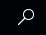 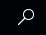 